BILAGA ERapport Elitidrott 2030Rapport #elitidrott2030 2021–2024Sveriges Riksidrottsförbund (RF), Sveriges Olympiska Kommitté (SOK) samt Svenska Parasportförbundet och Sveriges Paralympiska Kommitté (SPK) arbetar gemensamt för att stärka förutsättningarna för svensk internationell elitidrott, genom projektet #elitidrott2030. Detta dokument är framtaget av styrelserna gemensamt och då begreppet styrelserna används avser det därmed alla tre organisationers styrelser, som samtliga står bakom dokumentet och härmed förelägger det till sina respektive stämmor.När det gäller formella beslut är respektive årsstämma dock begränsad till att kunna besluta om att ge sin egen organisations styrelse i uppgift att utföra uppdrag. Därmed är styrelsens förslag utformat som att stämman ger styrelsen i uppdrag att genomföra respektive åtgärd, dock i samverkan med övriga två organisationers styrelser.BakgrundRF-stämman i maj 2021 beslutade att ställa sig bakom en omfattande programförklaring, kallad #elitidrott2030. Eftersom SOK:s årsmöte tidsmässigt äger rum före RF-stämman, fastställde SOK på årsmötet i april 2021 en verksamhetsinriktning i vilken man uttrycker att samarbetet (med RF och Parasporten) ska fortsätta med syftet att höja Sveriges internationella konkurrenskraft. Detta ska, noterar SOK, ske genom att skapa möjligheter för ett framtida utvecklat och resursförstärkt stödprogram för den internationella elitidrotten. SPK, också här på förbundsmöte förlagt innan RF-stämman, uttrycker i sin verksamhetsinriktning för 2021–23 att man tillsammans med Sveriges Olympiska Kommitté och Riksidrottsförbundet (RF) utvecklar, som Sveriges Paralympiska Kommitté, elitstödet för både aktiva och tränare. Då RF-stämman ställt sig bakom #elitidrott2030 presenterades samma programförklaring också för styrelserna i SOK och SPK vilka båda ställde sig bakom denna.En övergripande ambition med #elitidrott2030 är att vända den aktuella negativa trenden (som påvisades i underlaget för #elitidrott2030) avseende svensk idrotts internationella konkurrenskraft, genom att införa ett kraftfullare elitidrottsstöd med en rad förbättringsåtgärder. För detta, och med det inledande uppdraget att skapa förutsättningar för att väsentligt kunna öka resurserna till elitidrottsstödet med inriktning prestationsutveckling tillsatte RF, SOK och SPK en gemensam styrgrupp där samtliga organisationers ordförande tillsammans med ytterligare en styrelseledamot från vardera organisationen och respektive organisations chefstjänsteperson ingick. Styrgruppen har som grundplan att sammanträda fyra gånger under året och styr verksamheten utifrån en verksamhetsplan. För projektet tillsattes en gemensam verksamhetschef som operativt ansvarar för arbetet, i samverkan med de tre organisationernas chefstjänstepersoner. Dessa har kompletterats med ytterligare personella resurser ur respektive organisation, till exempel inom kommunikation samt politisk påverkan och kontakt. Genomförda insatser under 2022 har tidigare rapporterats i en verksamhetsrapport för #elitidrott2030. Denna finns tillgänglig genom att klicka här. NulägeUnder 2022 har arbetet i projektet #elitidrott2030 framför allt inriktats på tre områden. För det första att skapa en idrottsintern förankring och en känsla av delaktighet. Detta för att utnyttja kraften i hela idrottsrörelsen, som bärare av elitidrottens behov och utmaningar. För det andra har ett antal möten genomförts med politiska företrädare för att informera om projektet och dess ambitioner. Som nummer tre har också initiala samtal förts med organisationer och individer inom näringslivet, också dessa i informativt syfte med ambitionen att skapa ett intresse för att vara delaktig i en förändring, och en ökad satsning. Respektive organisations styrelser har behandlat #elitidrott2030 löpande i form av rapporter på styrelsernas möten.Rent idrottsligt kan 2022 summeras med att Sverige återigen placerar sig på plats 12 bland världens nationer i den världsomfattande rankingen Greatest Sporting Nation. Sveriges bästa placering sedan rankingen infördes är 11, vilken inföll 2014. Sammantaget ger Sveriges placeringar sedan 2008 en trendlinje som pekar i svagt positiv riktning. De tio idrotter som vinner flest poäng för Sverige är längdskidåkning, simning, fotboll, ishockey, skidskytte, orientering, freestyle skidor, friidrott, ridsport och kanot. Tittar vi på de olympiska och paralympiska resultaten har vinteridrotterna en positiv utveckling, på den paralympiska sidan främst tack vare resultatet senast, i Peking 2022. På sommarsidan visar dock trenden över tid en negativ utveckling i såväl OS som Paralympics.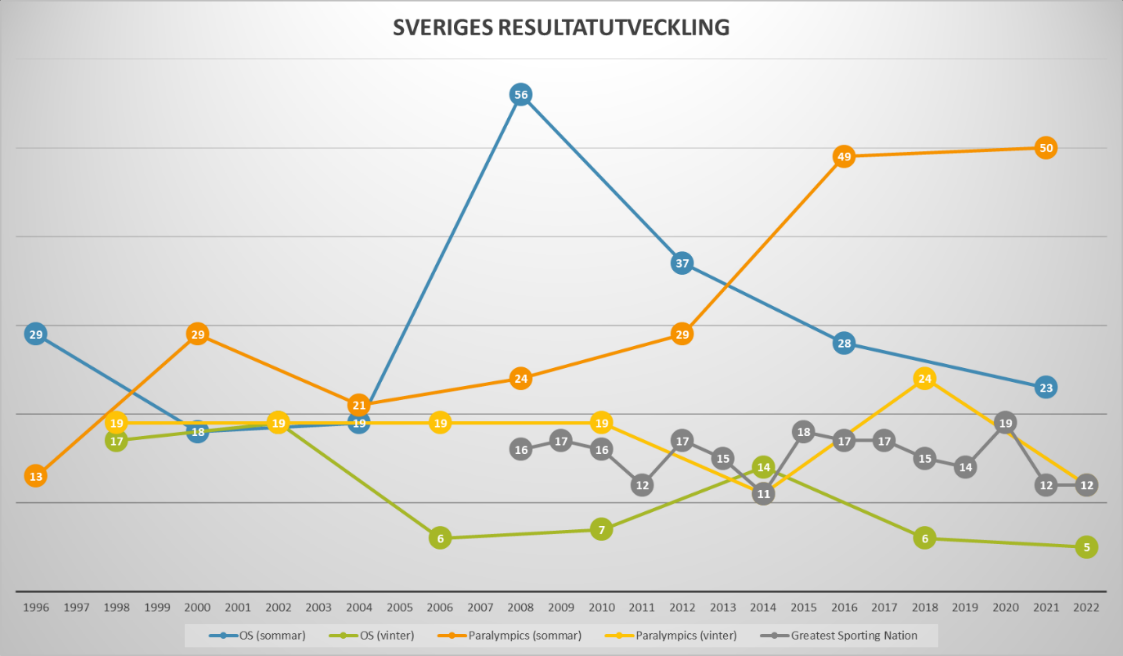 Figur 1 Sveriges resultatutveckling i Greatest Sporting Nation, samt sommar och vinter OS och ParalympicsMål för elitidrottenNär det gäller idrottsrörelsens övergripande mål, fastställda av RF-stämman att gälla mot 2025, är ett av de två målen inom det strategiska området Livslångt idrottande formulerade som att svensk idrott ska nå fler idrottsliga framgångar internationellt. SOK har i sin verksamhetsinriktning fastslagit att svensk olympisk idrott ska utveckla kapacitet att kunna vinna 20 medaljer vid OS, både vinter och sommar, år 2026 respektive 2028. SPK har som sin långsiktiga ambition att öka antalet idrottare med intresse och lust att nå världseliten, vilket ska ge större och mer konkurrenskraftiga trupper, som leder till att Sverige tillhör topp 10 bland nationerna på Paralympics.Arbetet med #elitidrott2030 kan tyckas vara aningen ”ur fas” med övriga strategier och målformuleringar. En anledning till detta är att beslut fattats vid olika tidpunkter och, av förklarliga skäl, i olika sammanhang. Styrelserna vill verka för att linjera mål och verksamhet och ser därför att övergripande mål för elitidrotten inom svensk idrott nu, på lämpligt sätt, ska inkorporeras i framtida strategier. Dessa mål, menar styrelserna, slogs fast redan i programförklaringen för #elitidrott2030, som RF-stämman ställde sig bakom 2021. Sverige ska enligt dessa mål, 2030, placera sig (med, i förekommande fall, 2021 eller 2022 års placering inom parentes):Topp 5 som vinterolympisk nation (5)Topp 20 som sommarolympisk nation (23)Topp 20 som paralympisk nation, sommar och vinter (50 och 12)Topp 10 på den globala rankingen, Greatest Sporting Nation (12)Styrelserna anser vidare att respektive organisation bör utgå från sin del av målen där RF:s verksamhet styrs mot samtliga mål, SOK:s utgår från målen för olympisk idrott och SPK på motsvarande sätt har att förhålla sig till målen för den paralympiska idrotten.FramtidDen övergripande ambitionen med #elitidrott2030 är att åstadkomma ett väsentligt resurstillskott som sedan kan användas till de åtta steg som redan 2021 listades som nödvändiga åtgärder (bilaga 1).För 2023 har styrgruppen beslutat om en verksamhetsplan som ska leda till att det övergripande målet, en väsentlig resursförstärkning, nås. Styrelserna menar att detta är en viktig förutsättning för att öka möjligheten att nå målen för elitidrotten, vilka dock fanns redan i underlaget för RF-stämman 2021. Verksamhetsplanen, som innefattar såväl en personell förstärkning som en intensifiering av insatserna, innehåller en idrottspolitisk offensiv som framför allt ska genomföras under våren 2023. I denna ingår påverkan gällande statens stöd till elitidrotten, trygghetsfrågor och försörjning för elitidrottare samt frågor om dubbla karriärer. Då frågan om ett eventuellt OS och Paralympics 2030 utreds genom en förstudie under våren 2023 har det krävts en justering av budskapet i kontakter med såväl politik som näringsliv, så att båda dessa delar, riktade mot 2030, förstärks. Det är samtidigt helt nödvändigt, menar styrelserna, att #elitidrott2030 klarar att stå på egna ben då en förstärkt elitidrottssatsning behövs oavsett utgång av frågan om ett OS och Paralympics i Sverige. En organisationsöverskridande kommunikationsplan baserad på att Sverige vinner på att Sverige vinner ska upprättas och aktiviteter för detta ska genomföras, när det bedöms som lämpligt, utifrån både OS och Paralympics frågan och projektet #elitidrott2030. Organisationsöverskridande kommunikationsinsatser kopplade till elitidrottarens socioekonomiska förutsättningar ska också genomföras. En översyn av inriktning och utveckling av strategier för insatsområden (de 8 punkterna inom #elitidrott2030) ska göras under våren 2023. Efter kontakt med Svenska Institutet planerar de en studie av idrottens påverkan på Sverigebilden i utlandet, vilken också kommer att inledas under våren 2023. Längre fram mot hösten ska frågor om nya rättigheter och kommersiella erbjudanden adresseras, vilket också ska följas av en intensifierad uppvaktning av näringslivet. Organisering och styrning av elitidrotten är också planerat att hanteras under hösten 2023 för gradvis implementering under 2024 och framåt. Här ska också elitidrottarens möjligheter till en dubbel karriär med studier, arbete och potentiell samverkan med Försvarsmakten utvecklas. Parallellt med arbetet ligger i planen att kontinuerligt genomföra informations- och diskussionsmöten med företrädare för specialidrottsförbunden.Sammanfattningsvis och i punktform är kommande insatser, under 2023 och första halvan av 2024, planerade att:Samordna och särskilja vad som är #elitidrott2030 och OS-Paralympics 2030;Genomföra en elitidrottspolitisk offensiv;Kommunicera gällande Sverige vinner på att Sverige vinner samt kring elitidrottares (skilda) förutsättningar och olika Vägar till världstoppen;Se över och revidera insatsområden (de åtta punkterna) inom #elitidrott2030;Samverka med Svenska Institutet om analys av- och rapport kring idrottens påverkan på Sverigebilden;Se över organisering och styrning av stödet till elitidrotten;Analysera hur #elitidrott2030 i en framtida form, på bästa sätt kan intressera staten för att medverka i en väsentlig resursförstärkning till elitidrotten;Analysera hur organisationerna och varumärkena bäst kan användas i syfte att identifiera nya rättigheter (se fotnot på nästa sida om OS-Paralympics 2030), vilka i sin tur kan generera del av det behövda resurstillskottet. Utveckla de socio-ekonomiska förutsättningarna samt möjligheterna till en dubbel karriär för aktiva;Samverka och diskutera med-, samt informera, specialidrottsförbunden. Organisering och finansieringStyrgruppen har berört frågan om vilken framtida, effektiv och ändamålsenlig, organisation som kan och bör skapas för att arbeta för att målen med stödet till elitidrotten kan nås. Detta kan illustreras med styrgruppens minnesanteckningar från den 5 september 2022 där det noterades att:En utgångspunkt för det fortsatta samtalet bör vara att, styrgruppen inte ser någon prestige i hur #elitidrott2030 ska organiseras och styras, utan det ska ske utifrån vad som är bäst för verksamheten, ur ett effektivitets-, resursnyttjande- och utvecklingsperspektiv.Styrelserna menar därmed att en logisk följd av överenskomna mål är att gå vidare med att titta på frågan om organisering. Nära förknippad med organiseringen är dock också frågan om finansiering, där tre organisationer och tre åtskilda varumärken idag omfattar vissa rättigheter, vilka betingar ett värde, för kommersiella aktörer. Styrelserna vill med detta som utgångspunkt analysera hur organisationerna och varumärkena bäst kan användas i syfte att identifiera nya rättigheter, vilka i sin tur kan generera det behövda, väsentliga, resurstillskottet. Här behöver också de särskilda förutsättningar och möjligheter som skulle uppstå av ett OS och Paralympics i Sverige 2030 särskilt vägas in. På samma sätt bör styrelserna analysera hur #elitidrott2030 i en framtida form, på bästa sätt kan intressera staten för att medverka i en väsentlig resursförstärkning till elitidrotten. Här ska också frågan om hur staten uttrycker statens mål med idrotten i förordningen kopplat till elitidrotten uppmärksammas. Det finansiella målet, kallat en väsentlig resursförstärkning, är inledningsvis satt till 200 MSEK per år från staten och från näringslivet, i tillägg till de 233 MSEK som i dagsläget utgår i form av de nationellt koordinerade medel som används för elitidrott. I nuvarande belopp inkluderas statliga pengar via RF (156 MSEK) inklusive stöd till riksidrottsgymnasier samt kommersiella medel via SOK (73 MSEK) och SPK (4 MSEK).Inriktning för satsning - utdrag ur #elitidrott 2030Programförklaringen för #elitidrott2030 som RF-stämman ställde sig bakom och som sedermera också SOK:s och SPK:s styrelser antog innehöll åtta steg på väg mot 2030. Även om stegen är numrerade var de inte tänkte att följa en sådan prioriteringsordning. I det fortsatta arbetet bör inriktningen för satsningen också kontinuerlig revideras så att insatser matchar de behov som finns, och dessutom kan ändras över tid.Följande åtta steg är angivna som inriktning för den satsning som finns beskrivning i #elitidrott2030:Nya resurser till förbund och landslagEkonomiska resurser till internationella tävlingar och träningsläger för såväl A-landslag och Ungdomslandslag behöver utökas till ”fulla program”.  Det internationella tävlingsprogrammet utökas i många idrotter och krav på förberedelser samt träningsläger i ”rätt” miljöer ökar.En stärkt långsiktig och strategisk ledningsfunktion i SFMånga förbunds elitidrottsliga ledning behöver stärkas – en personell resurs (High Performance Director) med långsiktigt ansvar för utveckling av såväl system, organisation och individ mot och i internationell elitidrott behövs. En förbättrad social situation för internationella elitidrottareAktivas privatekonomi måste lyftas till rimlig basnivå. Möjlighet att ingå i det sociala välfärdssystem som stödjer oss alla med sjukförsäkring, föräldraförsäkring, pensioner och så vidare behöver skapas.Uppföljningen och säkrande av aktivas hälsa och trygghet behöver stärkas liksom skadeprevention samt medicinska insatser och stöd vid skador och sjukdomar. Applikationen och stödet inom nystartade Svensk Idrottshälsa och SOK:s medicinska stödsystem bör kunna utgöra en bra grund för ett nödvändigt utvecklingssteg.En starkare koppling till idrottsforskningBättre samverkan med akademin behöver skapas genom aktivt arbete, tydliga uppdrag och målinriktade avtal. En särskild och inriktad satsning bör göras på utveckling av elitidrotts- och aktivitetsnära forskare. Både FoU samt kompetensstöd till tränare och nyckelpersoner i elitidrottsledning behövs.Ett förstärkt och utvecklat tränar- och ledarutvecklingsprogramRiktade insatser behöver göras för både centralt kvalitetssäkrad tränarutbildning och till anpassade fortbildningsmöjligheter för utvalda tränare. Flera akademiska samspelspartners är en nödvändig resurs för detta. För att säkra hållbarheten samt öka kvaliteten av tränar- och ledarskapet är det särskilt viktigt att ledarskapet bygger på en jämställdhet mellan män och kvinnor.Adekvata och förstärkta utvecklingsmiljöer för aktivas träning och matchning Tränings- och utvecklingsmiljön samt förutsättningarna i det dagliga livet för aktiva behöver stärkas. Detta inkluderar möjligheten till parallella studier. Centrumlösningar kan behöva skapas i några idrotter och för kluster av idrotter, RIG i delvis ny tappning kan vara en del av sådan lösning samt även postgymnasiala miljöer.Kompetenta och närvarande tränare måste säkras. Tränaren är den enskilt viktigaste resurspersonen för en aktiv. Ansvar för träningsupplägg samt engagemang i livsfrågor krävs.Kompetenta och närvarande tränare för ungaUtvecklingsarbetet i skedet från junior till seniorelit behöver förbättras avsevärt. Såväl systematik, långsiktighet, resurser, evidensbaserade metoder och ledning behöver utvecklas.Ett större antal nya tränartjänster behöver skapas. Närvarande och kompetent tränar- och ledarskap krävs för rätt träningsprogression och matchning, bra utvecklingsarbete och samspel med såväl den aktive som resurspersoner och specialister. En kombination av förkunskapskrav, central uppföljning, erfarenhetsutbyte och fortbildningar behöver inrättas.Ett ”centralt” stödsystem för utveckling av individer och lagResurser behöver satsas på statistik och analys samt utvärderingsmetoder. En bättre och kontinuerlig faktaunderbyggd analys av träning, tävling, tester, åtgärder och effekter behövs för att på mera evidensbaserad grund kunna avgöra vilka insatser och åtgärder som faktiskt leder till bättre prestationer. Ett djupare lärande behöver uppmuntras och eftersträvas.